НАШИ  ДОСТИЖЕНИЯ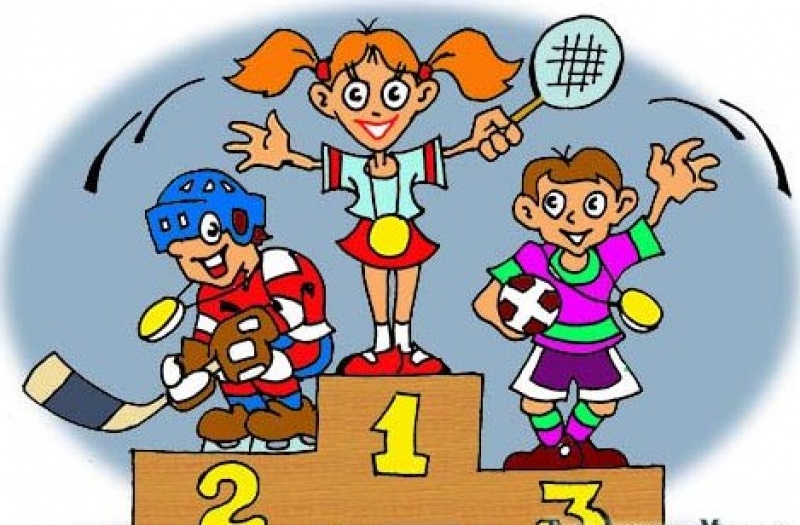 2011г.  Диплом 3  степени Министерства образования Республики Беларусь за победу  в республиканском смотре-конкурсе на лучший оздоровительный лагерь   в номинации «Лучшая программа воспитания оздоровительного лагеря»   за творческо-игровой проект  «По секрету всему свету»2012г.  Почётная грамота Республиканского центр по оздоровлению и санаторно-курортному лечению населения  за победу в республиканском смотре-конкурсе на лучший оздоровительный лагерь 2012года в номинации «Лучшее  медицинское обеспечение детей в оздоровительном лагере «Быть здоровым- это здорово».2013г.  Диплом  1  степени Министерства образования Республики Беларусь за победу  в республиканском смотре-конкурсе на лучший оздоровительный лагерь   в номинации «Лучшая творческая идея смены» за творческо-игровой проект «Зямля бацькоў – мая зямля!”2015г.     Диплом УО “Национальный детский образовательно-оздоровительный центр “Зубрёнок”  за победу в республиканском смотре-конкурсе на лучший оздоровительный лагерь в номинации “Новые модели организации детского отдыха “Сделаем лето ярче” за проект “Факел”.2016г.    Почётная  грамота Комитета по образованию Мингорисполкома за достигнутые высокие результатыв труде, творческий подход к обучению и воспитанию подрастающего поколения, организацию оздоровительной работы в летний период 2016года .   Почётная грамота ГУ  “Главное управление потребительского рынка Мингорисполкома”   за высокий профессиональный уровень в организации питания детей в оздоровительном лагере “Лесной” 2017г.      Диплом  3 степени Министерства образования Республики Беларусь  за победу в республиканском смотре-конкурсе на лучший оздоровительный лагерь в номинации «Новые модели организации детского отдыха «Сделаем лето ярче» за  творческо-игровой  проект «Телецентр «Лесной» представляет…»,      Почётная  грамота  Республиканского центра по оздоровлению и санаторно-курортному лечению населения  за победу в республиканском смотре-конкурсе на лучший оздоровительный лагерь в номинации «Лучшая организация питания в оздоровительном лагере «Здоровое питание - здоровый ребёнок»,     Диплом санитарно-эпидемиологической службы г. Минска за 3 место в организации и проведении в лагере мероприятий в рамках городского профилактического проекта «Ваш выбор» по формированию у подростков здорового образа жизни.  2018 г.          Диплом 2 степени  Комитета по образованию Мингорисполкома    за победу в  номинации «Лучший лагерь в реализации программы воспитания детей, нуждающихся в оздоровлении, на базе оздоровительного лагеря с круглосуточным пребыванием» за проект «Формирование патриотических убеждений и устойчивых норм поведения у детей и подростков в условиях оздоровительного лагеря посредством воспитания любви к малой родине» ,          Почётная грамота  Представительство  Минское городское управление Республиканского центра по оздоровлению и санаторно-курортному лечению населения  за 2 место в городском смотре-конкурсе на лучший загородный  оздоровительный	 лагерь, Диплом ГУ «Минский городской центр гигиены и эпидемиологии» Городской Центр  за 2 место в организации и проведении в лагере мероприятий в рамках городского профилактического проекта «Ваш выбор» по формированию у подростков здорового образа жизни. 2019 г.      Диплом    Комитета по образованию  Мингорисполкома         за участие  в городском этапе республиканского смотра-конкурса оздоровительных лагерей в номинации «Новые модели организации детского отдыха «Сделаем лето ярче».  Творческо-игровой проект  «По секрету всему свету»    занял  2 место  в номинации «Лучший лагерь в реализации программы воспитания  детей, нуждающихся в оздоровлении, на базе  оздоровительного  лагеря с круглосуточным пребыванием».          Диплом  ГУ «Минский городской центр гигиены и эпидемиологии» Городской Центр здоровья   за 2 место в организации и проведении в лагере мероприятий в рамках городского профилактического проекта «Ваш выбор» по формированию у подростков здорового образа жизни.   2021 г.         Диплом    Комитета по образованию  Мингорисполкома    за  участие  в городском этапе республиканского смотра-конкурса оздоровительных лагерей в номинации «Новые модели организации детского отдыха «Сделаем лето ярче».    Проект  деятельности профильного волонтёрского отряда «Время выбрало нас!»   занял  1 место  в номинации «Лучший лагерь в реализации программы воспитания  детей, нуждающихся в оздоровлении, на базе  оздоровительного  лагеря с круглосуточным пребыванием»      Грамота  Представительства  Минское городское управление Республиканского центра по оздоровлению и санаторно-курортному лечению населения   за 3 место в городском смотре-конкурсе на лучший загородный  оздоровительный	 лагерь.     Почётная грамота  Комитета по здравоохранению Мингорисполкома    за 1 место в номинации «Лучшее медицинское обеспечение детей в оздоровительном лагере: Быть здоровым – это здорово!»2022 г.         Дипломом 2 степени   Комитета по образованию  Мингорисполкома.    за  участие  в городском этапе республиканского смотра-конкурса оздоровительных лагерей   на «Лучший лагерь в реализации программы воспитания  детей, нуждающихся в оздоровлении, на базе  оздоровительного  лагеря с круглосуточным пребыванием»    в номинации «Лучший оздоровительный лагерь в организации гражданско-патриотического воспитания детей в лагере «Горжусь тобой, моя страна!»   за  твоческо-игровой проект   «У зямлі бацькоўскай гэтай я чэрпаю вытокі..”            Грамота  Представительства  Минское городское управление Республиканского центра по оздоровлению и санаторно-курортному лечению населения   за 2 место в городском смотре-конкурсе на лучший загородный  оздоровительный	 лагерь.               Почётная грамота       Республиканский центр по оздоровлению и санаторно-курортному лечению населения   за   1 место в республиканском смотре-конкурсе в номинации «Лучший загородный оздоровительный лагерь».    Диплом 2 степени УО «Национальный детский  образовательно- оздоровительный  центр «Зубрёнок»    за победу в интернет-голосовании в рамках дистанционного фестиваля информационных ресурсов среди воспитательно-оздоровительных учреждений образования «Лето онлайн».      2023Дипломы  2 степени   Комитета по образованию  Мингорисполкома    за  участие  в городском этапе республиканского смотра-конкурса оздоровительных лагерей   на «Лучший лагерь в реализации программы воспитания  детей, нуждающихся в оздоровлении, на базе  оздоровительного  лагеря с круглосуточным пребыванием»    в номинации «Лучший оздоровительный лагерь в организации гражданско-патриотического воспитания детей в лагере «Горжусь тобой, моя страна!»  программа  работы профильного отряда   «Детки в Сетке, или школа юного блогера» и  обобщение опыта «Гражданственность и патриотизм как приоритетные направления профориентации детей и подростков»     была отмечена  